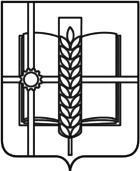 РОССИЙСКАЯ ФЕДЕРАЦИЯРОСТОВСКАЯ ОБЛАСТЬЗЕРНОГРАДСКИЙ РАЙОНМУНИЦИПАЛЬНОЕ ОБРАЗОВАНИЕ«Зерноградское городское поселение»АДМИНИСТРАЦИЯ ЗЕРНОГРАДСКОГО ГОРОДСКОГО ПОСЕЛЕНИЯРАСПОРЯЖЕНИЕот 17.01.2024 № 6 г. ЗерноградОб утверждении плана реализации муниципальной программы           Зерноградского городского поселения «Молодежь Зернограда» на 2024 годВ соответствии с постановлением Администрации Зерноградского городского поселения от 19.09.2018 № 1063 «Об утверждении Порядка разработки, реализации и оценки эффективности муниципальных программ Зерноградского городского  поселения Зерноградского района», постановлением Администрации Зерноградского городского поселения от 03.12.2018 № 201 «Об утверждении муниципальной программы Зерноградского городского поселения «Молодежь Зернограда», руководствуясь Уставом муниципального образования «Зерноградское городское поселение»:1. Утвердить план реализации муниципальной программы Зерноградского городского поселения «Молодежь Зернограда» на 2024 год согласно приложению.2. Опубликовать настоящее распоряжение в печатном средстве массовой информации «Зерноград официальный» и разместить на официальном сайте Администрации Зерноградского городского поселения в информационно-телекоммуникационной сети «Интернет».     3. Контроль за исполнением настоящего распоряжения возложить на заместителя главы Администрации Зерноградского городского поселения, заведующего финансово-экономическим сектором Администрации Зерноградского городского поселения, ведущего специалиста (по культуре и делам молодежи) Администрации Зерноградского городского поселения.Глава Администрации Зерноградского городского поселения	                                          И.В.ПолищукПриложение к распоряжению Администрации Зерноградского городского поселения от 17.01.2024 № 6ПЛАНреализации муниципальной программы Зерноградского городского поселения «Молодежь Зернограда» на 2024 год№ п/пНаименование подпрограммы, основного мероприятия,  контрольного события программыОтветственный  исполнитель, соисполнитель, участник   (должность/     ФИО)Ожидаемый результат  (краткое описание)Плановый срок реализацииОбъем расходов (тыс. руб.)Объем расходов (тыс. руб.)Объем расходов (тыс. руб.)Объем расходов (тыс. руб.)Объем расходов (тыс. руб.)Объем расходов (тыс. руб.)№ п/пНаименование подпрограммы, основного мероприятия,  контрольного события программыОтветственный  исполнитель, соисполнитель, участник   (должность/     ФИО)Ожидаемый результат  (краткое описание)Плановый срок реализациивсегофедеральный бюджетобластной бюд жетбюджет Зерноградского            районабюджет   Зерноградского городского поселенияВнебюджетные источники123456789101Подпрограмма 1:  «Поддержка молодежных инициатив»43,0---43,0-1.1.Основное мероприятие 1.1. Обеспечение проведения мероприятий по формированию целостной системы поддержки обладающей лидерскими навыками инициативной и талантливой молодежи, поддержки молодежных и детских общественных объединенийВедущий специалист (по культуре и делам молодежи) Администрации Зерноградского городского поселения1.Молодежная акция «древонасаждения»сентябрь 202440,0---40,0-1.1.Основное мероприятие 1.1. Обеспечение проведения мероприятий по формированию целостной системы поддержки обладающей лидерскими навыками инициативной и талантливой молодежи, поддержки молодежных и детских общественных объединенийВедущий специалист (по культуре и делам молодежи) Администрации Зерноградского городского поселения2.«Диалог на равных»апрель 202440,0---40,0-1.1.Основное мероприятие 1.1. Обеспечение проведения мероприятий по формированию целостной системы поддержки обладающей лидерскими навыками инициативной и талантливой молодежи, поддержки молодежных и детских общественных объединенийВедущий специалист (по культуре и делам молодежи) Администрации Зерноградского городского поселения3. Проведение праздничных мероприятий посвященных празднованию памятных дат и праздников:«День города»«День Победы»«День молодёжи»«День России»«День народного единства»1 мая 20249 мая 202427 июня 202412 июня 20244-7 ноября 202440,0---40,0-1.1.Основное мероприятие 1.1. Обеспечение проведения мероприятий по формированию целостной системы поддержки обладающей лидерскими навыками инициативной и талантливой молодежи, поддержки молодежных и детских общественных объединенийВедущий специалист (по культуре и делам молодежи) Администрации Зерноградского городского поселения4.Акция «рядом живет пожилой человек»май-июнь 202440,0---40,0-1.1.Основное мероприятие 1.1. Обеспечение проведения мероприятий по формированию целостной системы поддержки обладающей лидерскими навыками инициативной и талантливой молодежи, поддержки молодежных и детских общественных объединенийВедущий специалист (по культуре и делам молодежи) Администрации Зерноградского городского поселения5.КВН на «Кубок Главы администрации Зерноградского района»декабрь 202440,0---40,0-1.1.Основное мероприятие 1.1. Обеспечение проведения мероприятий по формированию целостной системы поддержки обладающей лидерскими навыками инициативной и талантливой молодежи, поддержки молодежных и детских общественных объединенийВедущий специалист (по культуре и делам молодежи) Администрации Зерноградского городского поселения6. Конкурс авторской прозы «Я-писательноябрь 202440,0---40,0-1.1.Основное мероприятие 1.1. Обеспечение проведения мероприятий по формированию целостной системы поддержки обладающей лидерскими навыками инициативной и талантливой молодежи, поддержки молодежных и детских общественных объединенийВедущий специалист (по культуре и делам молодежи) Администрации Зерноградского городского поселения7. Конкурс авторской поэзии «Души прекрасные порывы»октябрь 202440,0---40,0-1.1.Основное мероприятие 1.1. Обеспечение проведения мероприятий по формированию целостной системы поддержки обладающей лидерскими навыками инициативной и талантливой молодежи, поддержки молодежных и детских общественных объединенийВедущий специалист (по культуре и делам молодежи) Администрации Зерноградского городского поселения8. Лекция встреча с молодёжью, посвященная административным правонарушениям и ответственности, совместно с полицией города Зерноградсентябрь-октябрь 202440,0---40,0-1.1.Основное мероприятие 1.1. Обеспечение проведения мероприятий по формированию целостной системы поддержки обладающей лидерскими навыками инициативной и талантливой молодежи, поддержки молодежных и детских общественных объединенийВедущий специалист (по культуре и делам молодежи) Администрации Зерноградского городского поселения9. Акция «Мы за здоровый образ жизни»сентябрь 202440,0---40,0-1.1.Основное мероприятие 1.1. Обеспечение проведения мероприятий по формированию целостной системы поддержки обладающей лидерскими навыками инициативной и талантливой молодежи, поддержки молодежных и детских общественных объединенийВедущий специалист (по культуре и делам молодежи) Администрации Зерноградского городского поселения10. Акция «Добрые руки»ноябрь-декабрь 202440,0---40,0-1.1.Основное мероприятие 1.1. Обеспечение проведения мероприятий по формированию целостной системы поддержки обладающей лидерскими навыками инициативной и талантливой молодежи, поддержки молодежных и детских общественных объединенийВедущий специалист (по культуре и делам молодежи) Администрации Зерноградского городского поселения11.Акция «Мы против наркотиков!»12. Акция «Спасибо», посвященная международному дню «спасибо»сентябрь-октябрь 202411 – 16 января 202440,0---40,0-40,0---40,0-Основное мероприятие 1.2.Обеспечение проведения мероприятий по вовлечению молодежи в социальную практику, поддержке молодежных инициатив и информированию ее о потенциальных возможностях собственного развитияВедущий специалист (по культуре и делам молодежи) Администрации Зерноградского городского поселения1.Проведение мероприятий по инициативе молодежных и (или) общественных организаций(клубов, объединений)в течение 202440,0---40,0-Основное мероприятие 1.2.Обеспечение проведения мероприятий по вовлечению молодежи в социальную практику, поддержке молодежных инициатив и информированию ее о потенциальных возможностях собственного развитияВедущий специалист (по культуре и делам молодежи) Администрации Зерноградского городского поселения2.Акция «Горящие сердца добровольчества»март-май 202440,0---40,0-Основное мероприятие 1.3.Обеспечение проведения мероприятий по формированию патриотизма, «российской идентичности»  в молодежной среде и реализации мероприятий по профилактике асоциального поведения, этнического и религиозно-политического экстремизмаВедущий специалист (по культуре и делам молодежи) Администрации Зерноградского городского поселения1.Акция, посвященная «Международному дню против фашизма, расизма и антисемитизма»2.Лекция-встреча со студентами учебных заведений, посвященнаяМеждународный день памяти жертв Холокоста9 ноября 202427 января 2024Контрольное событие подпрограммыАдминистрация Зерноградского городского поселения1.Отчет Главы Администрации Зерноградского городского поселения :- за 1 полугодие 2024 года-за 2024годиюль2024февраль 20232. Разработка и принятие постановления Зерноградского городского поселения «Об утверждении отчета о реализации муниципальной программы Зерноградского городского поселения «Молодежь Зернограда» за 2024 годдо 15.02.20252Подпрограмма 2: «Формирование патриотизма в молодежной среде»   3,00---3,00-2.1.Основное мероприятие 2.1.Обеспечение проведения  мероприятий по содействию гражданско-патриотическому воспитанию молодежи Зерноградского городского поселенияВедущий специалист (по культуре и делам молодежи) Администрации Зерноградского городского поселения 1. Автопробег «Спасибо за Победу! Ваш подвиг в наших сердцах - Знамя победы в надежных руках» посвященный 76-ой годовщине Победы в Великой отечественной войне 1941-19459 мая3,00---3,002.1.Основное мероприятие 2.1.Обеспечение проведения  мероприятий по содействию гражданско-патриотическому воспитанию молодежи Зерноградского городского поселенияВедущий специалист (по культуре и делам молодежи) Администрации Зерноградского городского поселения 2. Автопробег по местам Боевой и Трудовой славы Зерноградского р-н «традиции героев победителей – наследникам Победы»9 мая3,00---3,002.1.Основное мероприятие 2.1.Обеспечение проведения  мероприятий по содействию гражданско-патриотическому воспитанию молодежи Зерноградского городского поселенияВедущий специалист (по культуре и делам молодежи) Администрации Зерноградского городского поселения 3. Акция «День призывника». Весенний призыв - Соревнованияапрель-июль 20243,00---3,002.1.Основное мероприятие 2.1.Обеспечение проведения  мероприятий по содействию гражданско-патриотическому воспитанию молодежи Зерноградского городского поселенияВедущий специалист (по культуре и делам молодежи) Администрации Зерноградского городского поселения 4.Акция «Страницы истории Родины»май-июнь 20243,00---3,002.2.Контрольное событие подпрограммыВедущий специалист (по культуре и делам молодежи) Администрации Зерноградского городского поселения 1.Отчет Главы Администрации Зерноградского городского поселения :- за 1 полугодие 2024 года-за 2024 годиюль2024февраль 2025------2.2.Контрольное событие подпрограммыВедущий специалист (по культуре и делам молодежи) Администрации Зерноградского городского поселения 2. Разработка и принятие постановления Зерноградского городского поселения «Об утверждении отчета о реализации муниципальной программы Зерноградского городского поселения «Молодежь Зернограда» за 2024 годдо 15.02.2025------Итого по муниципальной программе43,043,0